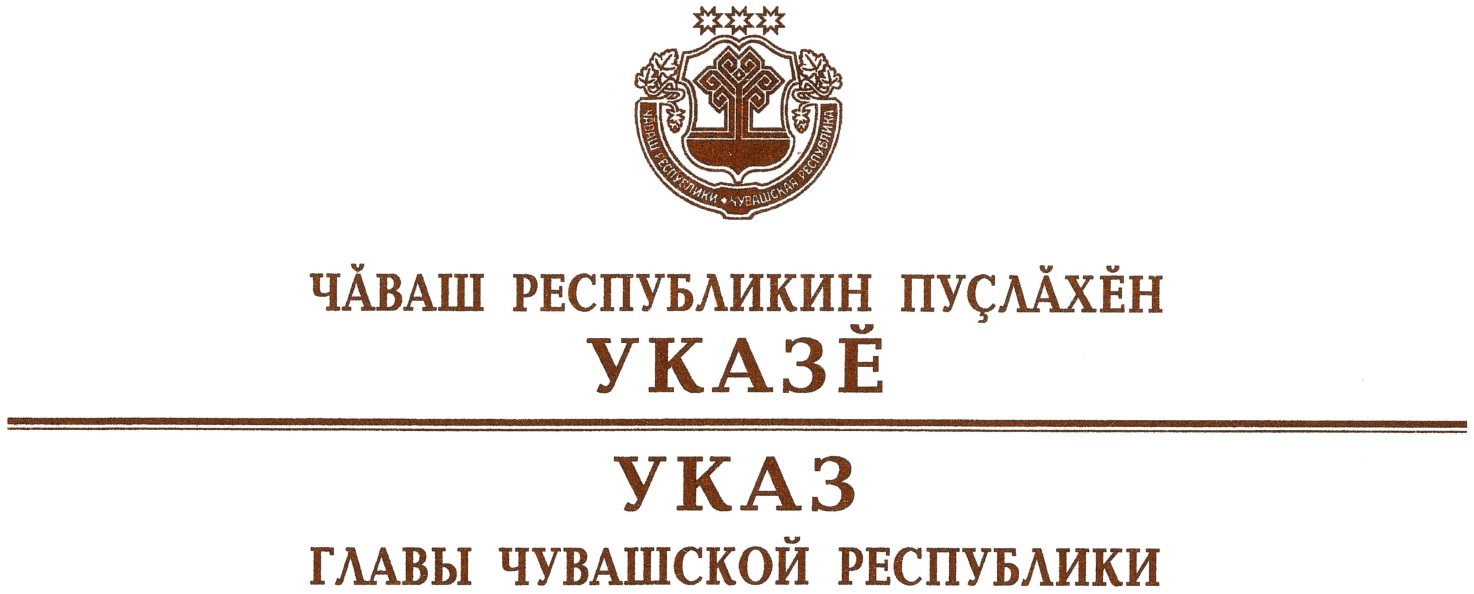 О внесении изменений в Указ Главы Чувашской Республики от 20 июня 2020 г. № 166Руководствуясь статьей 73 Конституции Чувашской Республики, 
п о с т а н о в л я ю:1. Внести в Указ Главы Чувашской Республики от 20 июня 2020 г. 
№ 166 «О мерах, направленных на обеспечение санитарно-эпидемиологического благополучия населения на территории Чувашской Республики» (в редакции указов Главы Чувашской Республики от 27 июня 2020 г. № 173, от 11 июля 2020 г. № 182, от 28 июля 2020 г. № 202, от 15 августа 2020 г. № 209, от 19 августа 2020 г. № 211, от 22 августа 2020 г. № 213, от 28 августа 2020 г. № 216, от 4 сентября 2020 г. № 223, от 11 сентября 2020 г. 
№ 227, от 19 сентября 2020 г. № 231, от 29 сентября 2020 г. № 261, от 
17 октября 2020 г. № 275, от 2 ноября 2020 г. № 285, от 10 ноября 2020 г. № 292) следующие изменения:дополнить пунктом 2.2 следующего содержания:«2.2. Установить, что с 24 ноября по 5 декабря 2020 г. включительно реализация образовательных программ осуществляется с применением электронного обучения и дистанционных образовательных технологий для обучающихся: 9–11 классов общеобразовательных организаций, расположенных на территории городов Чебоксары и Новочебоксарска Чувашской Республики;организаций, реализующих дополнительные общеобразовательные программы, профессиональных образовательных организаций, образовательных организаций высшего образования, осуществляющих свою деятельность на территории Чувашской Республики.»;в пункте 5.1: в абзаце пятнадцатом слова «50 человек» заменить словами «25 человек», слова «100 человек» заменить словами «50 человек»;абзац девятнадцатый дополнить словами «, с соблюдением условий, указанных в пункте 2.2 настоящего Указа»;дополнить новым абзацем двадцать восьмым следующего содержания:«недопущение оказания услуг общественного питания на территориях фуд-кортов (зона питания, где посетителям предлагают услуги сразу несколько объектов общественного питания, имеющих общий зал для питания), за исключением обслуживания на вынос и доставки заказов;»;абзацы двадцать восьмой – тридцать второй считать соответственно абзацами двадцать девятым – тридцать третьим.2. Настоящий Указ вступает в силу с 24 ноября 2020 года.	    Глава Чувашской Республики 				 		        О.Николаевг. Чебоксары23 ноября 2020 года № 294